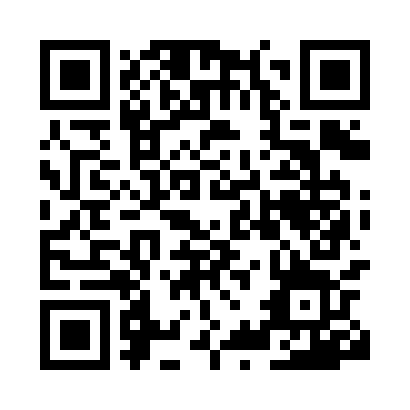 Prayer times for Krasnogor, BulgariaWed 1 May 2024 - Fri 31 May 2024High Latitude Method: Angle Based RulePrayer Calculation Method: Muslim World LeagueAsar Calculation Method: HanafiPrayer times provided by https://www.salahtimes.comDateDayFajrSunriseDhuhrAsrMaghribIsha1Wed4:106:041:106:098:1610:032Thu4:086:031:106:108:1810:053Fri4:066:011:106:108:1910:074Sat4:046:001:106:118:2010:095Sun4:025:591:106:128:2110:106Mon4:005:571:106:138:2210:127Tue3:585:561:096:138:2310:148Wed3:565:551:096:148:2510:169Thu3:545:541:096:158:2610:1810Fri3:525:521:096:158:2710:1911Sat3:505:511:096:168:2810:2112Sun3:485:501:096:178:2910:2313Mon3:465:491:096:178:3010:2514Tue3:445:481:096:188:3110:2715Wed3:425:471:096:198:3210:2816Thu3:415:461:096:198:3410:3017Fri3:395:451:096:208:3510:3218Sat3:375:441:096:208:3610:3419Sun3:355:431:096:218:3710:3520Mon3:335:421:106:228:3810:3721Tue3:325:411:106:228:3910:3922Wed3:305:401:106:238:4010:4023Thu3:295:391:106:238:4110:4224Fri3:275:381:106:248:4210:4425Sat3:255:381:106:258:4310:4526Sun3:245:371:106:258:4410:4727Mon3:225:361:106:268:4510:4928Tue3:215:351:106:268:4610:5029Wed3:205:351:106:278:4610:5230Thu3:185:341:116:278:4710:5331Fri3:175:341:116:288:4810:55